Destelheide vzw Algemene Dienst voor Jeugdtoerisme Destelheidestraat 66, 1653 Dworp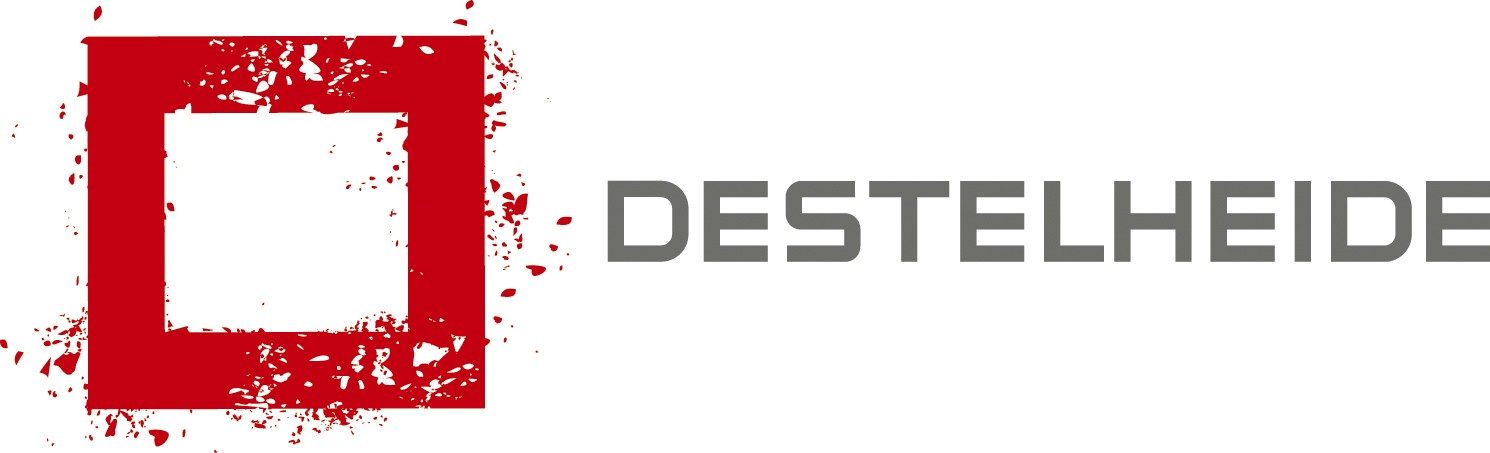 tél +32 2 380 39 15 /fax +32 2 380 52 51info@destelheide.be /www.destelheide.beFiche technique de la Salle De Put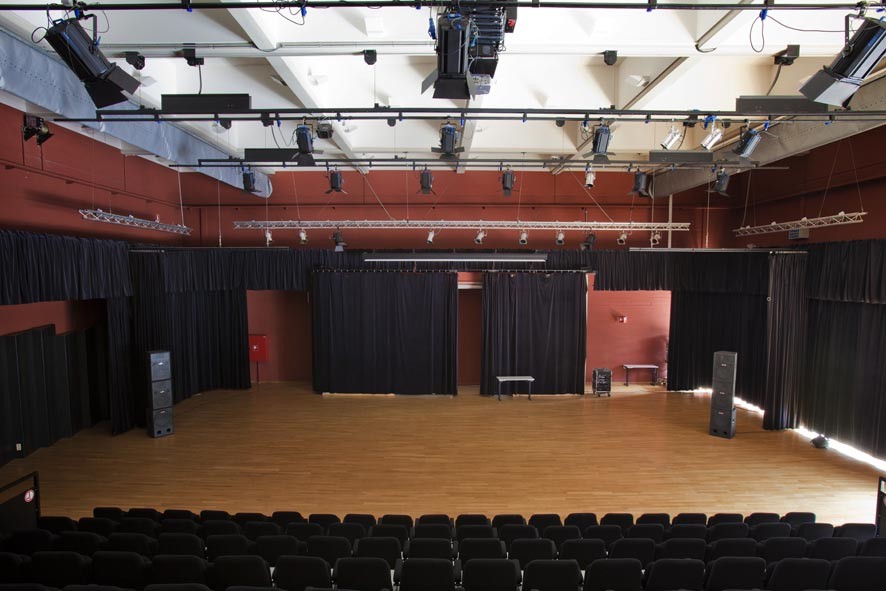 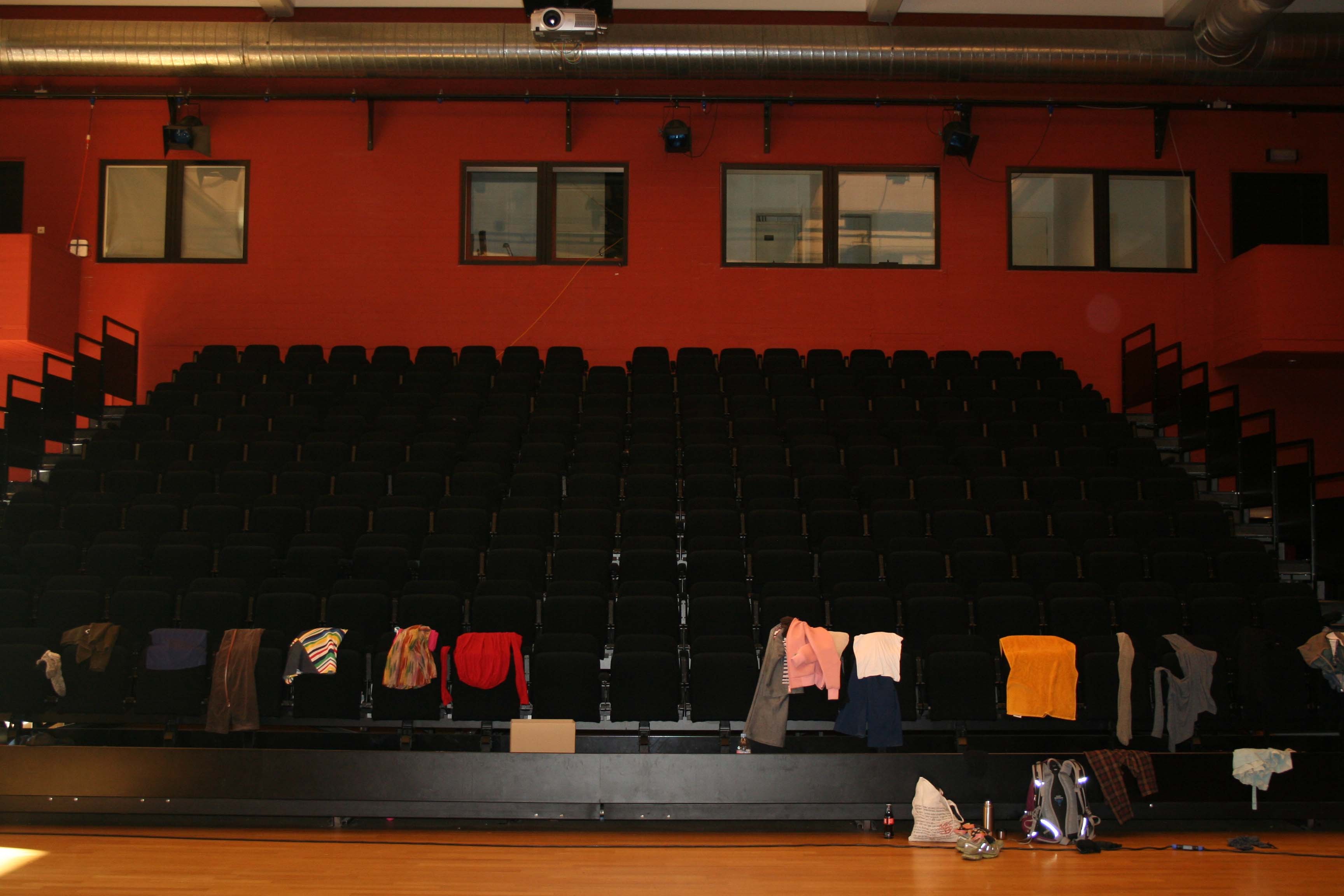 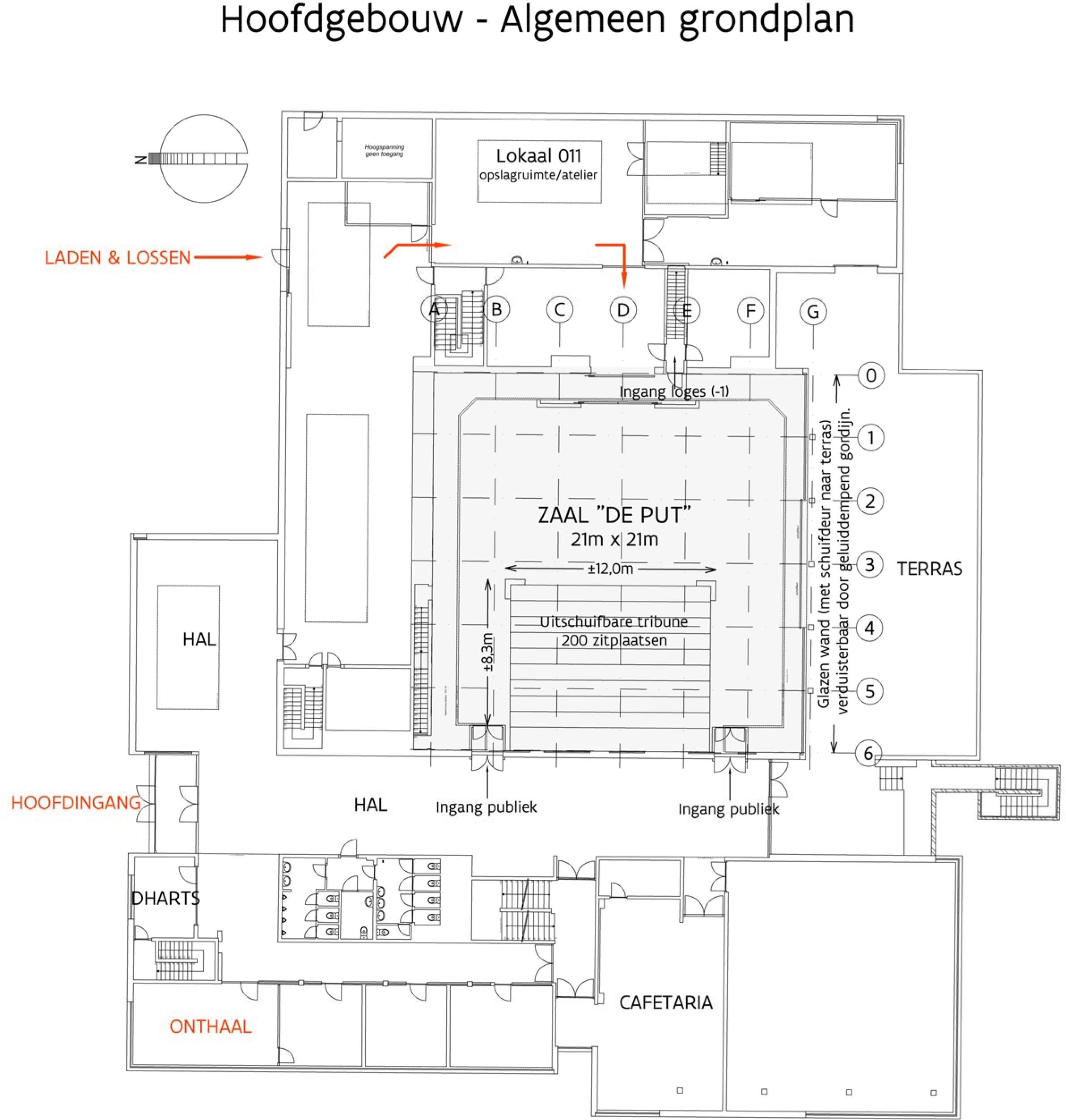 GénéralitésEspace complet : dimensions de 21 x 21 mètresHauteur en-dessous des structures de suspension des projecteurs : 7 mètresGradins rétractables de 200 sièges, qui ne peut être que totalement déployéeLa capacité peut être augmentée jusqu’à 350 sièges en ajoutant des chaisesLa salle peut être assombrie complètement par un rideau électrique, contrôlable uniquement depuis le balcon après explication du technicien1 rideau du côté cour et 1 rideau du côté jardin, pouvant s’ouvrir et se fermerSol en parquetPiste de danse de 10 mètres de large x 8 mètres de profondeur disponible8 points d'accrochage et 4 barils d'eau disponibles (voir fiche technique des « points d'accrochage »)32 éléments de podium de 2 m² (64 m²), réglables en hauteur (20 à 80 cm)2 chairesPiano droit (les conditions et le prix peuvent être demandées à la réception ou à l'équipe technique)2 loges sont accessibles par un escalier venant de la salle De PutChacun : 3 lavabos, 4 miroirs de maquillage avec lampes, 2 longs miroirs pour s’habiller, 1 table, 
10 chaises, 5 tabouretsEspaces individuels dans le couloir : toilettes, douches (2 pour les femmes, 2 pour les hommes)Restauration collective : 15 tables de walking dinner et 3 tables de buffet disponibles (avec auvent)Demande (rayez les mentions inutiles) :Gradins rétractés / étendusChaises supplémentaires (nombre : …...) / pas de chaises supplémentaires 
Piste de danse / pas de piste de dansePoints d'accrochage / pas de point d'accrochage 
Barils d'eau / pas de barils d'eauÉléments de podium (nombre : …...) / pas d’élément de podium 
Chaires / pas de chairePiano droit / pas de piano droit
Loges (nombre :  …..) / pas de logesTables de walking dinner (nombre :  .....) / pas de tables de walking dinner 
Tables de buffet (nombre : .....) / pas de tables de buffetInstallation audio6 hautparleurs Module Line-Array actif 2 voies 2x8/1x2,5, 900W/RMS,4 caissons de basse : Subwoofer Bass-Reflex actif 1x18" 1600W/RMS, RD-Net7 systèmes de hautparleurs JBL EON610 pour moniteur de scène3 microphones vocaux : SM58 (Shure)4 microphones sans fil (Sennheiser E835)20 microphones avec câbles : type Behringer et MICPRO18 statifs pour microphones (+ 20 statifs de table)Toute information sur les câbles XLR et les raccords peuvent être obtenues auprès du responsable de la technique.Petite installation avec console de mixage (marque : Allen & Heath ZED14) avec max. 6 microphones (2 sans fil et 4 avec connexion XLR ou 6 avec connexion XLR),2 lecteurs de cd. Peut se faire sans technicien.Mélangeur (marque : de type Behringer : X32) contrôlable depuis la salle de contrôle ou depuis le hall. Toujours avec un technicien de Destelheide.Demande d'audio :...Vidéoprojecteur (Beamer)Type de vidéoprojecteur : Panasonic PT-DW830EProjection vidéo sur écran de fond blanc électriquement rétractable (dimensions voir ci-dessous)Vidéoprojecteur fixe avec connexion VGA et HDMI et connexion sans fil par Clickshare (sera expliqué sur place)Pièce de raccord Mac pour connexion VGA et HDMI disponible(Également disponibles : rétroprojecteur et petit écran)Spécifications du vidéoprojecteur : Panasonic PT-DW830ENombre de pixels : 1 024 000 pixels (1280 x 800 points)Objectif : zoom électrique : 1,8 - 2,5:1 et 
mise au point électrique : F = 1,7 - 1,9. f = 25,6 mm - 35,7 mm 
Lampe Luminous : 420 W lampe UHM x2Rendement lumineux : 8500 lumens (ANSI) 
Rapport d'aspect de l'écran : 16:10Demande (rayez les mentions inutiles) :Utilisation d’un vidéoprojecteur et d’un écran de fond / pas besoin de vidéoprojecteur et d'écran de fond 
Pièce de raccord Mac / pas de pièce de raccord MacRétroprojecteur et petit écran / pas de rétroprojecteur ni de petit écran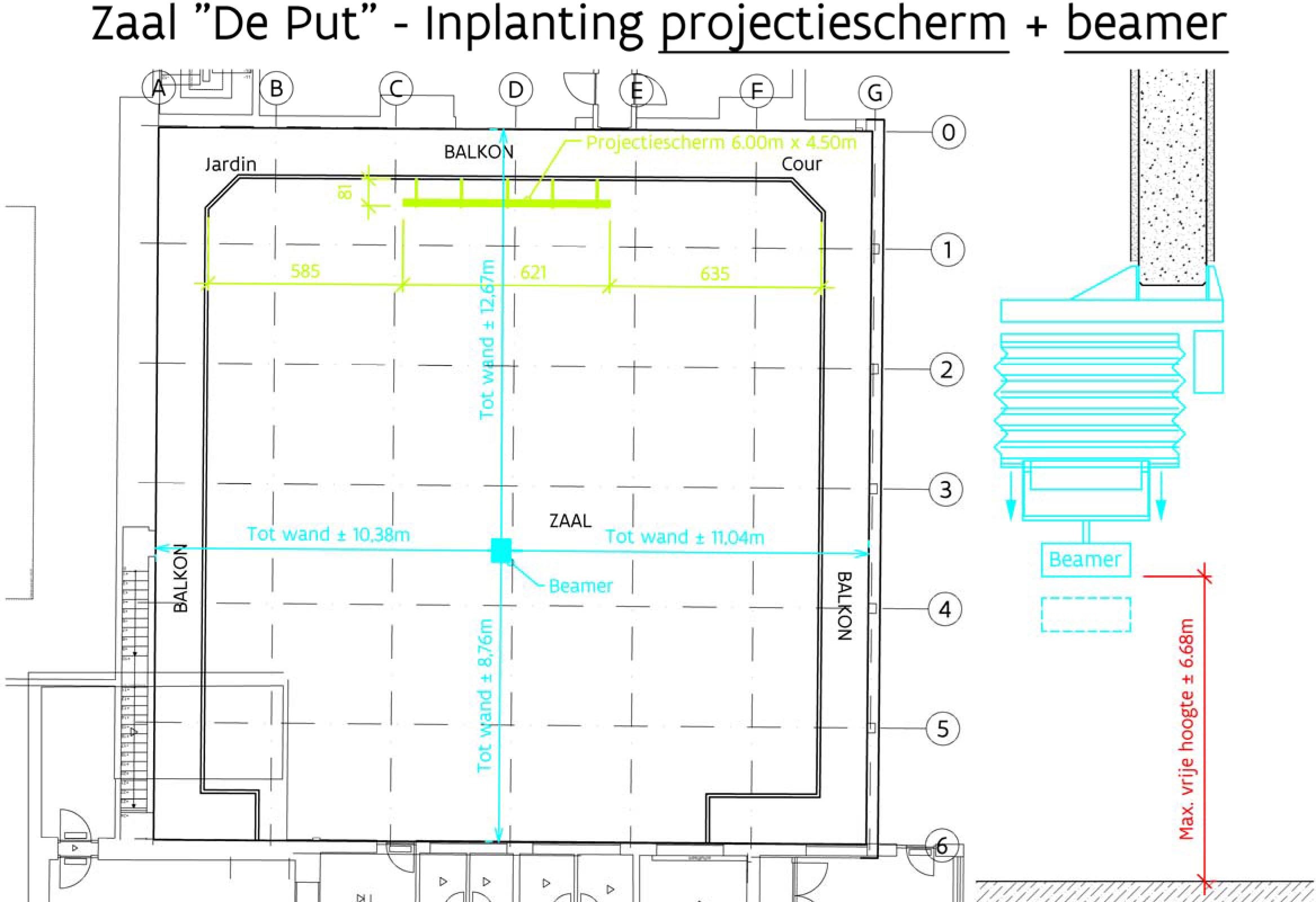 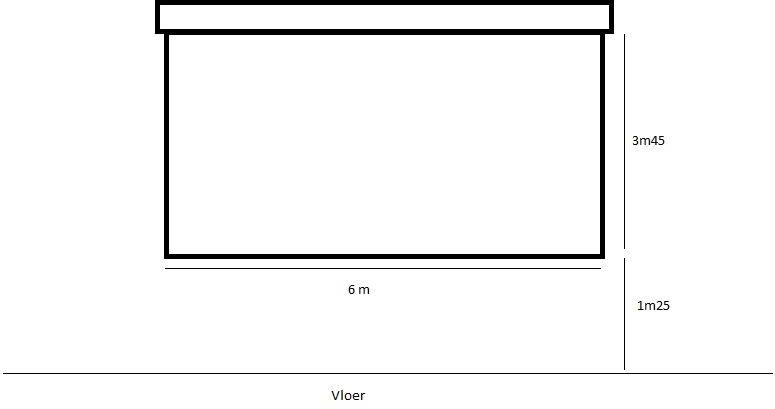 Éclairage6x projecteurs PC 2 KW12x projecteurs PC 1 KW2x projecteurs de profil20x lampes par 300W4 statifs disponibles pour projecteurs individuels (qui doivent être attachés aux structures de suspension des projecteurs, pas de connexions d’éclairage sur les côtés ou au sol disponibles)Livre complet des filtres de couleurBlanc (sans filtre)Jaune (l100s)Orange vif (l105r)Rose (l113r)Bleu/Vert (l115r)Bleu foncé (l118r)Vert (l121)Vert foncé (l124)Turquoise (l126r)Bleu foncé (l141s)Orange (l152r)Rouge (164s)Mauve (l170s)Bleu (l174s)Mélangeur à partir de la salle : Lite-Puter CX-12, avec console de gradation DMX 96 canaux, non programmable, à commande manuelle.Mélangeur à partir de la salle de contrôle : ADB Cantor, avec 96 canaux, programmable, toujours avec technicien de Destelheide. Peut éventuellement être contrôlé par un technicien du groupe sur présentation d'un certificat de technicien d'éclairage.Spots LED (100W/150W/160W/stage painters/stage beamers/cyclo bars/Moving heads/...) + Chamsys MagicQ MQ80La structure de suspension de l’éclairage contrejour au fond de la salle est uniquement accessible avec une plateforme élévatrice.La structure de suspension d’éclairage 4 est uniquement accessible avec une échelle à partir des gradins, et non avec une plateforme élévatrice.L’éclairage latéral par le balcon.Demande d'éclairage : veuillez noter ce dont vous avez besoin sur le dessin de la page 9...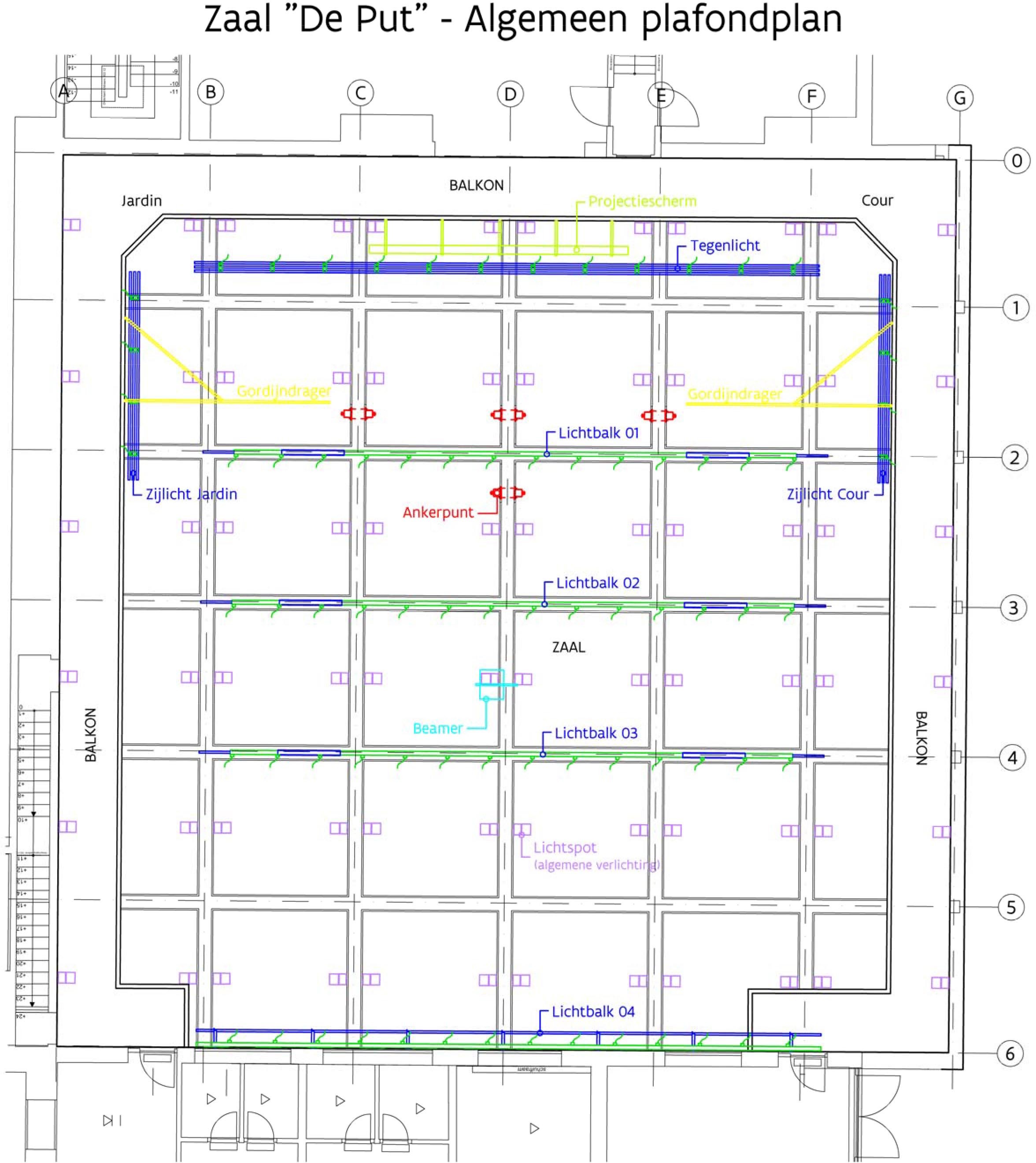 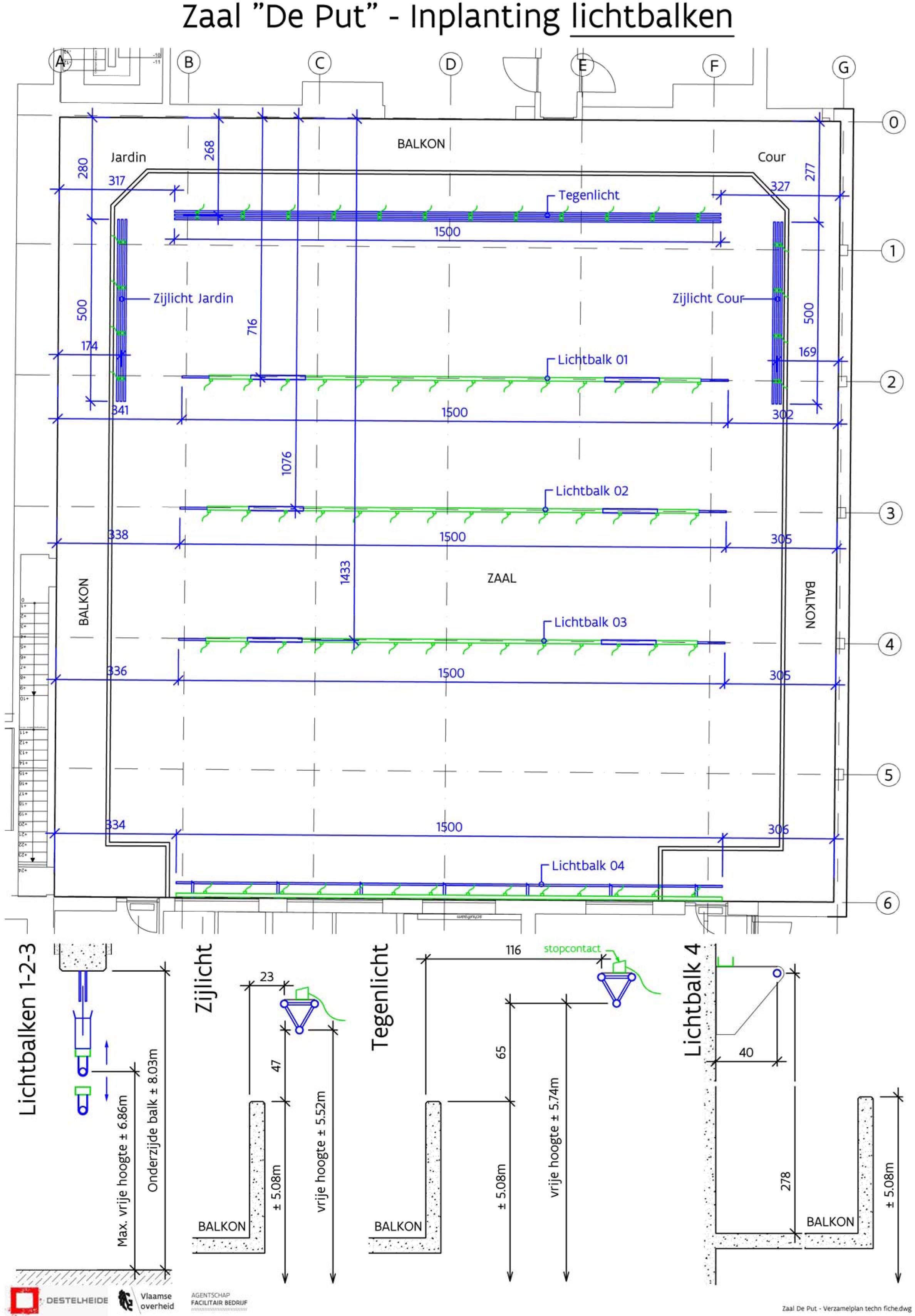 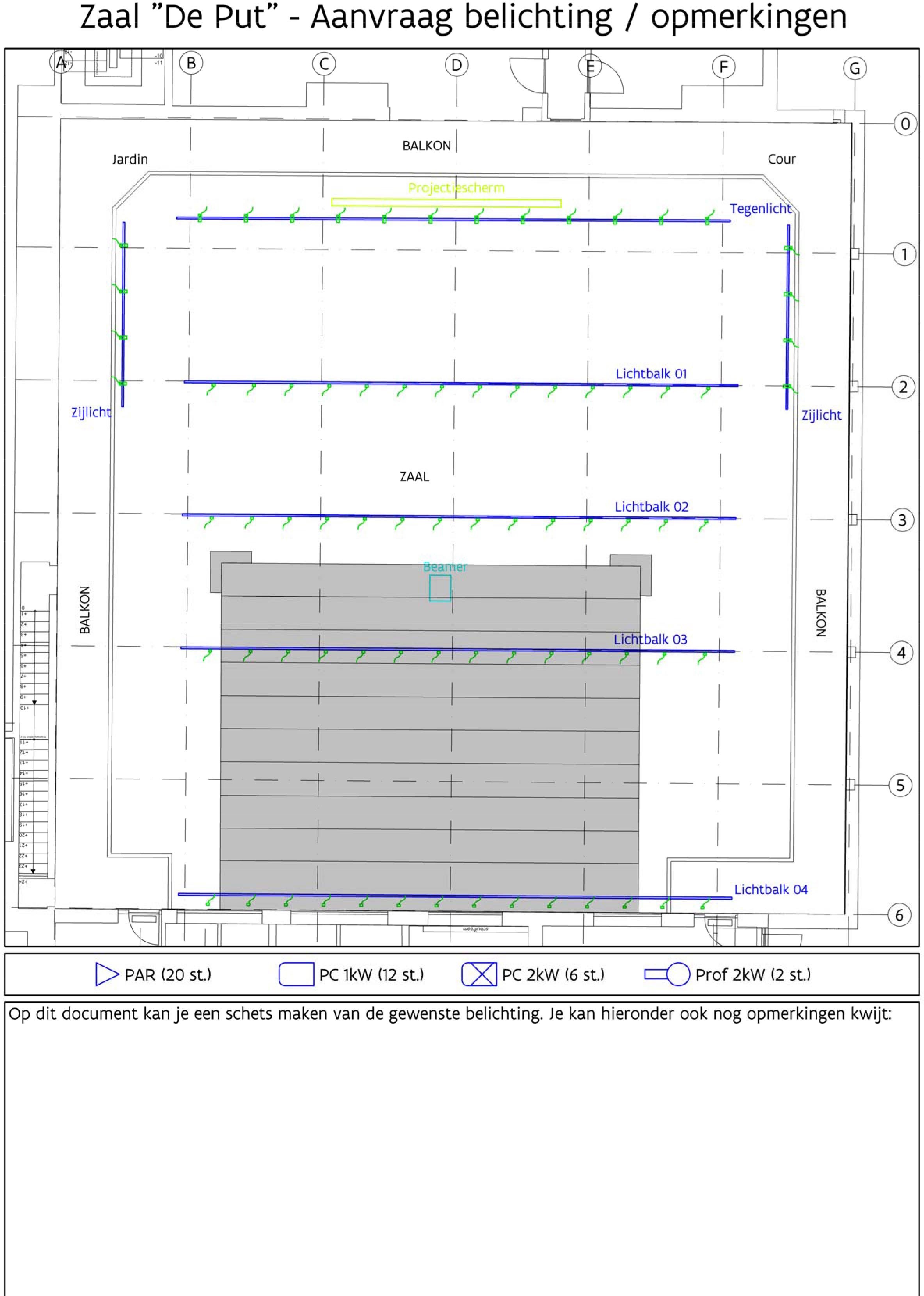 RèglementLe chargement et le déchargement se font par une porte coulissante où le véhicule de déchargement peut uniquement se garer pendant le temps du chargement et du déchargement. Ensuite, le véhicule peut se garer sur le parking.Les techniciens de Destelheide sont disponibles pendant les heures de bureau jusqu'à 
16 heures.L'éclairage, le test de sonorisation, etc. doivent être demandés à l'avance, tant en termes de date que de nombre d'heures de travail.Toute assistance technique en dehors des heures de bureau est payante.Les échelles, les élévateurs à plateforme et les structures de suspension d’éclairage peuvent être utilisés par des techniciens qualifiés à condition qu’ils signent une clause de responsabilité de propre risque en cas de dommages ou d'accident.Les structures de support d'éclairage servent uniquement à suspendre des projecteurs, aucun autre poids ou décoration ne peut y être suspendu. Les structures de suspension d’éclairage ne peuvent pas être utilisées comme palan.Le balcon est uniquement accessible aux techniciens.Tout matériel apporté par vous-même doit être conforme aux lois en vigueur, à savoir du RGPT, du RGEI et du Vlarem II.Le matériel technique peut uniquement être enlevé des coulisses par un technicien de Destelheide.Toute utilisation de fumée, de feu, d’effets pyrotechniques, d'eau, etc. est strictement interdite.Il est interdit de fumer, de manger ou de boire dans la salle et sur la scène.Les dommages causés au parquet (par exemple par une pièce de décor) seront facturés.Si un technicien du groupe déplace des projecteurs, il sera tenu de les remettre dans leur position initiale (c’est à dire sur les structures de suspension d’éclairage & branchés).Après utilisation, la salle doit être propre et balayée avant de la quitter.Veuillez renvoyer la fiche technique complétée à la réception de Destelheide au plus tard deux semaines à l'avance : info@destelheide.beBesoin d’assistance technique : oui / non (rayer les mentions inutiles)Si oui, le ................. de ................ à .....................Montage prévu le ................. de ................ à .....................Démontage prévu le................. de ................ à .....................Hoofdgebouw – Algemeen grondplanBâtiment principal - Plan généralLADEN & LOSSENCHARGEMENT ET DÉCHARGEMENTHOOFDINGANGENTRÉE PRINCIPALEONTHAALACCUEILHALHALLHoogspanning
geen toegangHaute tension
Accès interditLokaal 0111
opslagruimte / atelierLocal 0111
Espace de stockage / AtelierIngang loges (-1)Entrée des loges (-1)ZAAL “DE PUT”SALLE « DE PUT »Uitschuifbare tribune
200 zitplaatsenGradins extensibles
200 siègesIngang publiekEntrée publiqueCAFETARIACAFÉTÉRIAGlazen wand (met schuifdeur naar terras)
verduisterbaar door geluiddempend gordijn.Paroi vitrée (avec porte coulissante vers la terrasse) à assombrir avec un rideau insonorisant.TERRASTERRASSEZaal “De Put” – Inplanting projectiescherm + beamerSalle « De Put » - Lieu d’implantation de l’écran de projection + vidéoprojecteurJardinJardinBALKONBALCONCourCourProjectiescherm 6.00m x 4.50mÉcran de projection 6,00 m x 4,50 mTot wandJusqu'au murBeamerVidéoprojecteurMax. vrije hoogteHauteur libre max.VloerSolZaal “De Put” – Algemeen plafondplanSalle « De Put » - Plan général du plafondJardinJardinBALKONBALCONCourCourProjectieschermÉcran de projectionTegenlichtÉclairage contrejourLichtbalkStructure de suspension d’éclairageZijlicht jardinÉclairage latéral côté jardinZijlicht courÉclairage latéral côté courAnkerpuntPoint d'ancrageBeamerVidéoprojecteurLichtspot (algemene verlichting)Projecteur (éclairage général)Zaal “De Put” – Inplanting lichtbalkenSalle « De Put » - Implantation des structures de suspension d’éclairageJardinJardinBALKONBALCONCourCourTegenlichtÉclairage contrejourZijlicht jardinÉclairage latéral côté jardinZijlicht courÉclairage latéral côté courLichtbalkStructure de suspension d’éclairageLichtbalken 1-2-3Structure de suspension d’éclairage 1- 2- 3Max. vrije hoogteHauteur libre max.Onderzijde balkFace inférieure structure de suspension d’éclairageZijlichtÉclairage latéraleTegenlichtÉclairage contrejourZaal “De Put” – Aanvraag belichting / opmerkingenSalle « De Put » - Demande d’éclairage / remarquesJardinJardinBALKONBALCONCourCourProjectieschermÉcran de projectionTegenlichtÉclairage contrejourLichtbalkStructure de suspension d’éclairageZijlichtÉclairage latéralZAALSALLEBeamerVidéoprojecteurOp dit document kan je een schets maken van de gewenste belichting. Je kan hieronder ook nog opmerkingen kwijt:Faites sur ce document un croquis de l'éclairage souhaité. Ajoutez si nécessaires vos remarques :